Proyecto revisado de orden del díapreparado por la Oficina de la UniónDescargo de responsabilidad: el presente documento no constituye un documento de política u orientación de la UPOV1.	Bienvenida2.	Aprobación del orden del día3.	Novedades relativas al formulario electrónico de solicitud (documento UPOV/EAF/9/2)4.	Actividades y programa futuros5.	Fecha de la siguiente reunión[Fin del documento]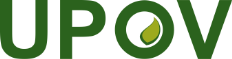 SUnión Internacional para la Protección de las Obtenciones Vegetales Reunión sobre la elaboración de un prototipo de formulario electrónicoNovena reunión
Ginebra, 7 de abril de 2017UPOV/EAF/9/1 Rev.Original:  InglésFecha:  17 de marzo de 2017